	San Juan de Pasto, 19 de febrero del 2024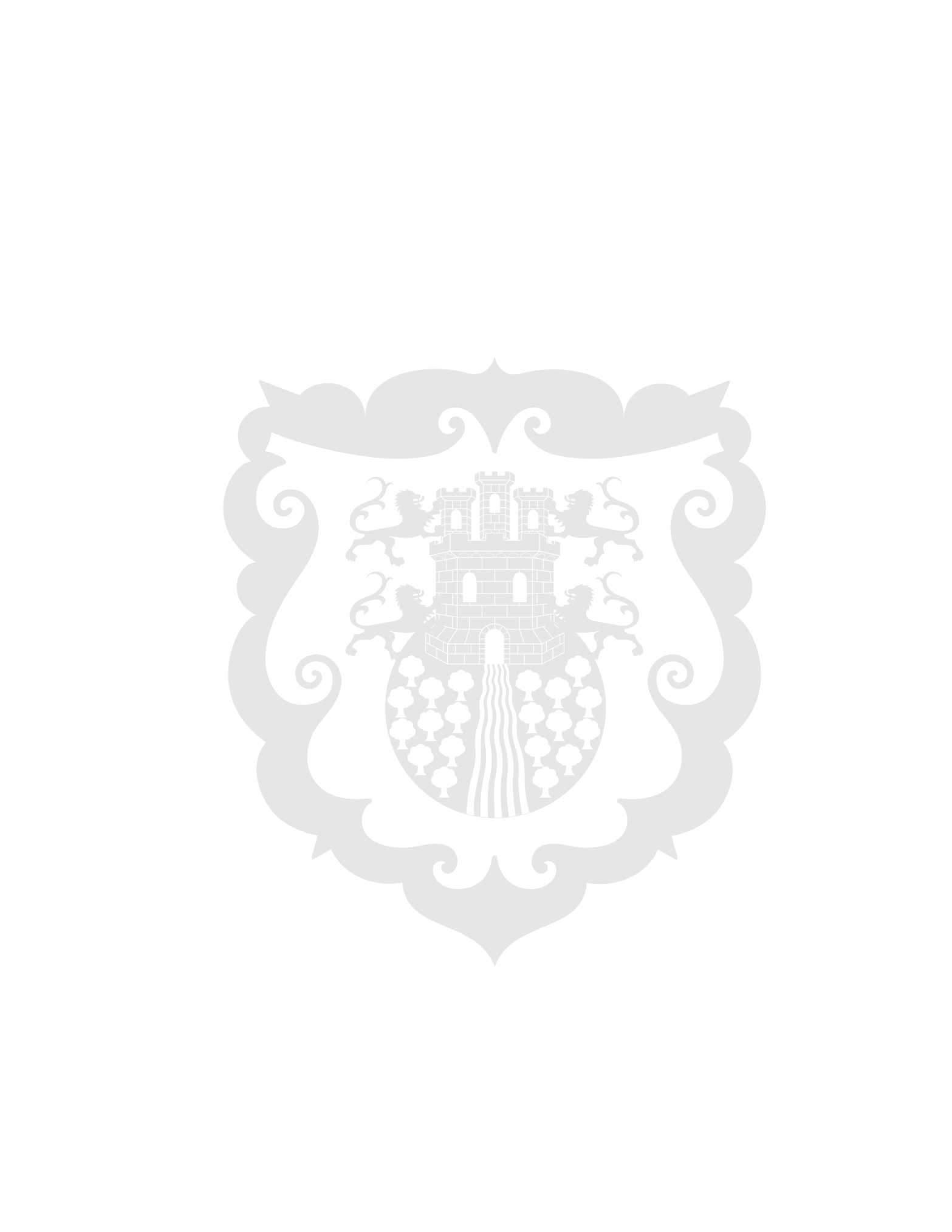 En reunión con Asocapitales, la Alcaldía de Pasto estableció una agenda de trabajo en proyectos ambientales, de infraestructura y turismoEn las instalaciones del Hotel V1501 se dieron cita la Alcaldía de Pasto y la Asociación de Ciudades Capitales, Asocapitales, para establecer una agenda de trabajo conjunta en las diferentes iniciativas y proyectos públicos que hoy cursan para la capital nariñense. Durante el evento se expusieron algunos procesos que se podrían implementar en el municipio desde distintas líneas de trabajo e inversión. Inicialmente el secretario de Planeación, Diego Paul Martínez, comentó que durante la jornada se conocieron las líneas de inversión disponibles en proyectos ambientales, de seguridad, infraestructura y turismo. Así mismo, el funcionario indicó que estas inversiones se realizan con el apoyo de inversiones públicas y de capital público-privado las cuales se consolidarán en una agenda de trabajo entre la Alcaldía y Asocapitales. “En líneas de producción se debe tener en cuenta a Pasto por su importancia a nivel rural y las zonas protegidas ambientales. Trabajamos en líneas importantes dentro de lo urbano y como se puede potencializar a la ciudad desde la infraestructura”, comentó Diego Paul Martínez.Por su parte, el director de Desarrollo y Gestión Territorial de Asocapitales, Hugo Pérez, precisó que desde la asociación se viene apoyando a las Administraciones Municipales para gestionar los recursos correspondientes para llevar a cabo los proyectos trazadas en el Plan Municipal de Desarrollo.“Pasto es una ciudad prometedora competitivamente. Tiene retos importantes en su territorio con el ajuste del Plan de Ordenamiento Territorial. Es importante que la ciudadanía conozca todos estos procesos”, finalizó Hugo Pérez. 